П Р И К А ЗВ соответствии со статьей 242 Бюджетного кодекса Российской Федерации, решением Собрания представителей г. Заречного Пензенской области от 19.10.2007 № 407 «Об утверждении Положения о бюджетном процессе в ЗАТО г. Заречном Пензенской области» (с изменениями и дополнениями), руководствуясь частью 6 статьи 5.1.1 Устава закрытого административно-территориального образования города Заречного Пензенской областиПРИКАЗЫВАЮ:1. Внести в приказ Финансового управления города Заречного Пензенской области от 05.12.2019 № 90 «Об утверждении Порядка завершения операций по исполнению бюджета закрытого административно-территориального образования г. Заречного Пензенской области в текущем финансовом году» (в редакции от 11.03.2022 № 17) (далее – приказ) следующие изменения:1.1. пункт 4 приказа изложить в новой редакции:«4. Контроль за исполнением настоящего приказа возложить на заместителя начальника управления – главного бухгалтера Таранову А.А.»;1.2. в приложении к приказу «Порядок завершения операций по исполнению бюджета закрытого административно-территориального образования г. Заречного Пензенской области в текущем финансовом году» (далее – Порядок):1.2.1. в пункте 3 Порядка:1) в абзаце первом слова «в Управлении и» – исключить;2) в абзаце четвертом слова «платежное поручение» заменить словом «распоряжение»;3) в абзаце пятом слова «платежного поручения» заменить словом «распоряжения»;1.2.2. в пункте 5 Порядка:1) в абзаце первом:- слова «, главные распорядители средств бюджета города Заречного» – исключить;- слово «представляют» заменить словом «представляет»;2) в абзаце третьем:- слова «, главные распорядители средств бюджета города Заречного» исключить;- слово «представляют» заменить словом «представляет»;1.2.3. в пункте 6 Порядка:1) абзац первый изложить в новой редакции:«6. Неиспользованные остатки средств на банковском счете не позднее чем за два последних рабочих дня до окончания текущего финансового года перечисляются распоряжениями на казначейские счета, открытые Финансовому управлению в Управлении для осуществления и отражения операций с денежными средствами казанных, бюджетных и автономных учреждений, за вычетом суммы средств, которая будет использована участниками казначейских платежей в три последних рабочих дня текущего финансового года для получения наличных денег с банковского счета.»;2) абзац третий изложить в новой редакции:«По состоянию на 1 января очередного финансового года остаток средств на счете № 40116 не допускается, за исключением зарезервированных сумм на счете № 40116.»;1.2.4. пункт 7 Порядка изложить в новой редакции:«7. Остатки неиспользованных лимитов бюджетных обязательств (бюджетных ассигнований) для кассовых выплат из бюджета города Заречного текущего финансового года, отраженные на лицевых счетах, открытых в Финансовом управлении главным распорядителям бюджетных средств города Заречного, не подлежат учету на указанных лицевых счетах в качестве остатков на начало очередного финансового года.Главные распорядители бюджетных средств города Заречного доводят до Финансового управления информацию о неиспользованных лимитах бюджетных обязательств (бюджетных ассигнований) и предельных объемах финансирования текущего финансового года для перечислений из бюджета города Заречного, отраженных на лицевых счетах, открытых им в Финансовом управлении, для уменьшения неиспользованных объемов финансирования средств бюджета города Заречного, за вычетом суммы средств, необходимой для осуществления перечислений в два последних рабочих дня текущего финансового года.Операции по уменьшению неиспользованных остатков объемов финансирования из бюджета города Заречного отражаются в бухгалтерском учете получателей средств бюджета города Заречного как возврат неиспользованного финансирования.»;1.2.5. в пункте 8 Порядка:1) в абзаце первом слова «главным распорядителям и получателям средств бюджета города Заречного» заменить словами «Финансовому управлению»;2) абзац второй изложить в новой редакции:«В целях недопущения нарушения требований, установленных пунктом 3.4.1 Приложения 17 Положения о платежной системе Банка России, утвержденного Банком России 24.09.2020 № 732-П, при условии продления операционного дня Управлением в 19:00 часов по московскому времени Управление заканчивает прием от Финансового управления распоряжений в электронном виде для исполнения с использованием сервиса несрочного перевода в течение текущего рабочего дня.»;1.2.6. абзац второй пункта 12 изложить в новой редакции:«Перечисление средств в доход бюджета города Заречного осуществляется не позднее трех рабочих дней со дня их отражения на лицевом счете бюджета города Заречного на основании распоряжений.»;1.2.7. дополнить Порядок новым пунктом 16 следующего содержания:«16. Средства казенных учреждений города Заречного на казначейском счете № 03232643567340005500 «Средства, поступающие во временное распоряжение», открытом Финансовому управлению в Управлении, подлежат учету на лицевых счетах учреждений, открытых в Финансовом управлении, в качестве остатка средств на начало очередного финансового года.».2. Настоящий приказ вступает в силу на следующий день после его официального опубликования и распространяется на правоотношения, возникшие с 01.12.2022.3. Опубликовать настоящий приказ в муниципальном печатном средстве массовой информации – в газете «Ведомости Заречного».4. Контроль за исполнением настоящего приказа возложить на заместителя начальника управления – главного бухгалтера Таранову А.А.Начальник управления 	                                     В.А. Лакина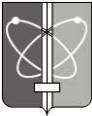 Закрытое административно-территориальное образование г. Заречный Пензенской областиФИНАНСОВОЕ УПРАВЛЕНИЕ Г. ЗАРЕЧНОГОот№